Sicurezza informatica--> impedire accesso non autorizzato				   --> cia "confidendentialy, integrity 								(riferiscono ai dati), 										availability" (al sistema).Data confidentialy--> segretezza datiData integrity--> evitare dati alteratiSystem availability--> garantire sistema operante.Autenticazione--> riconoscimento credenziali utenteAutorizzazione--> permesso accesso al sistema dopo autenticazioneRiservatezza--> protezione privacy (leggibile per chi ne ha diritto)Disponibilità--> documento disponibile a chi è autorizzato (availability)Integrità--> garanzia e certezza documento sia originale Paternità--> documento associato ad utente Segretezza--> agire ai livelli pila protocollareLivello fisico--> impedire intrusi prelevamento informazioni Data link--> introdurre codifiche e cifrature per renderli incomprensibiliValutazione rischiPossiamo individuare 2 fasi essenziali: Il primo è analisi dei rischi--> situazione di vulnerabilità, elenco possibili 					   minacce, cause perdite di sicurezza.Il secondo gestione della problematica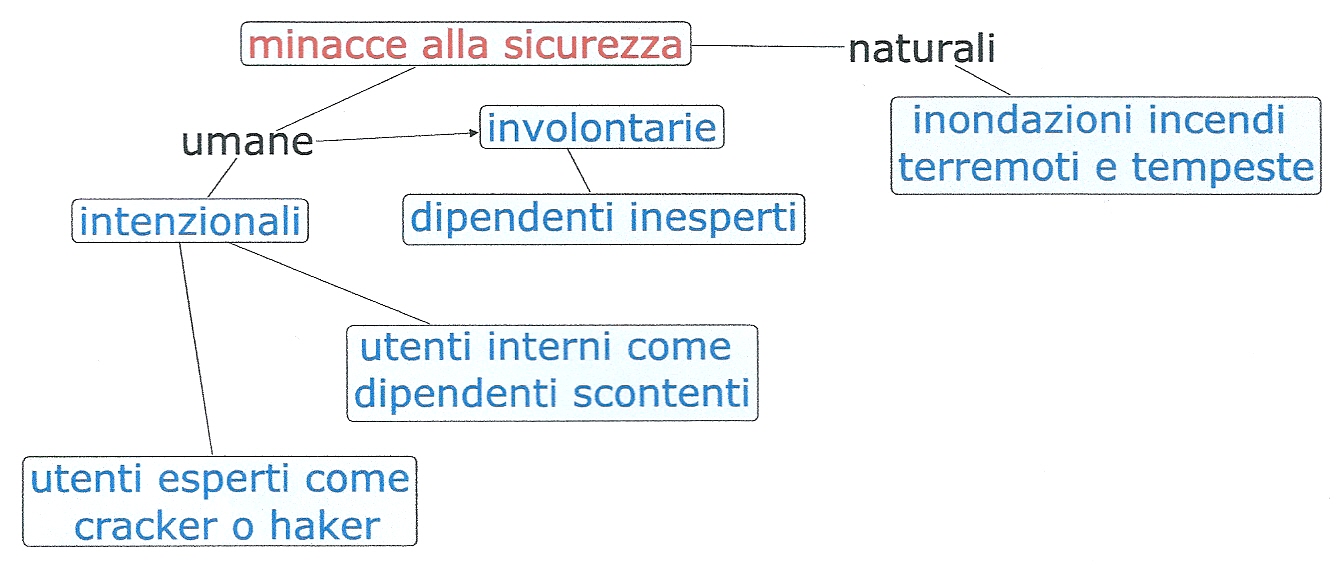 Per ciascuna situazione di rischio, stima probabilistica evento dannoso e grado di dannosità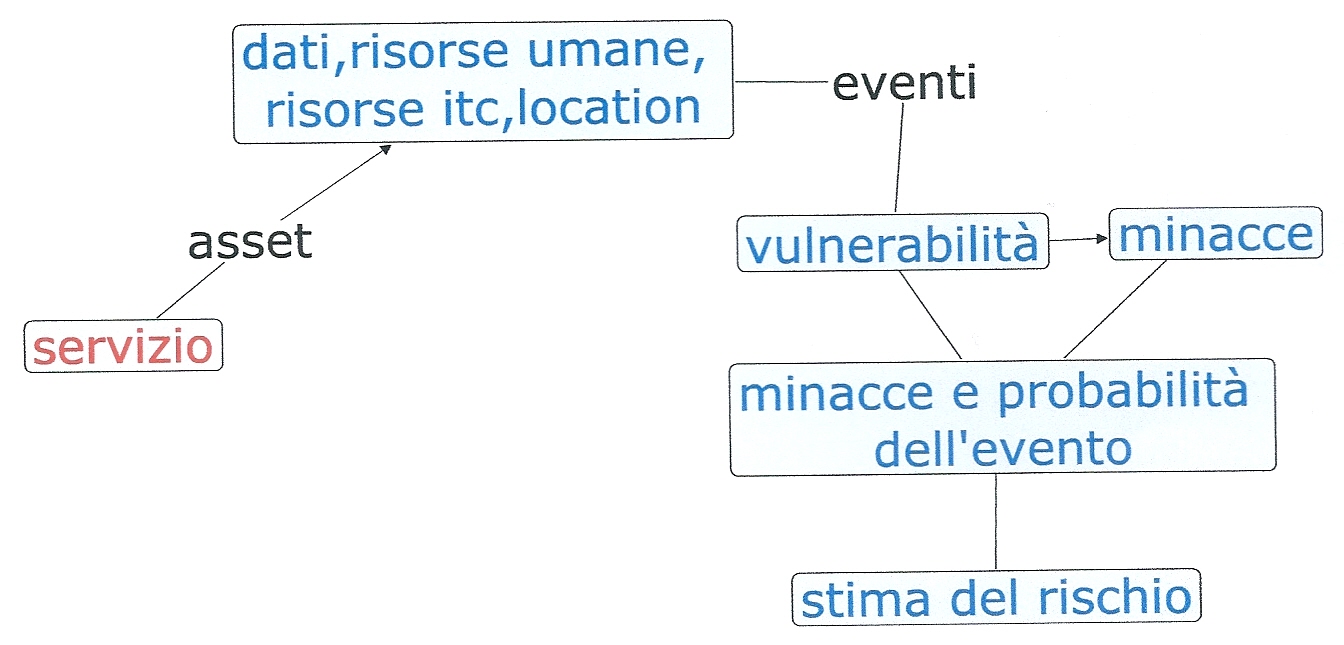 Nella figura seguente schema riassuntivo del processo stima dei rischila principale tipologie di minacce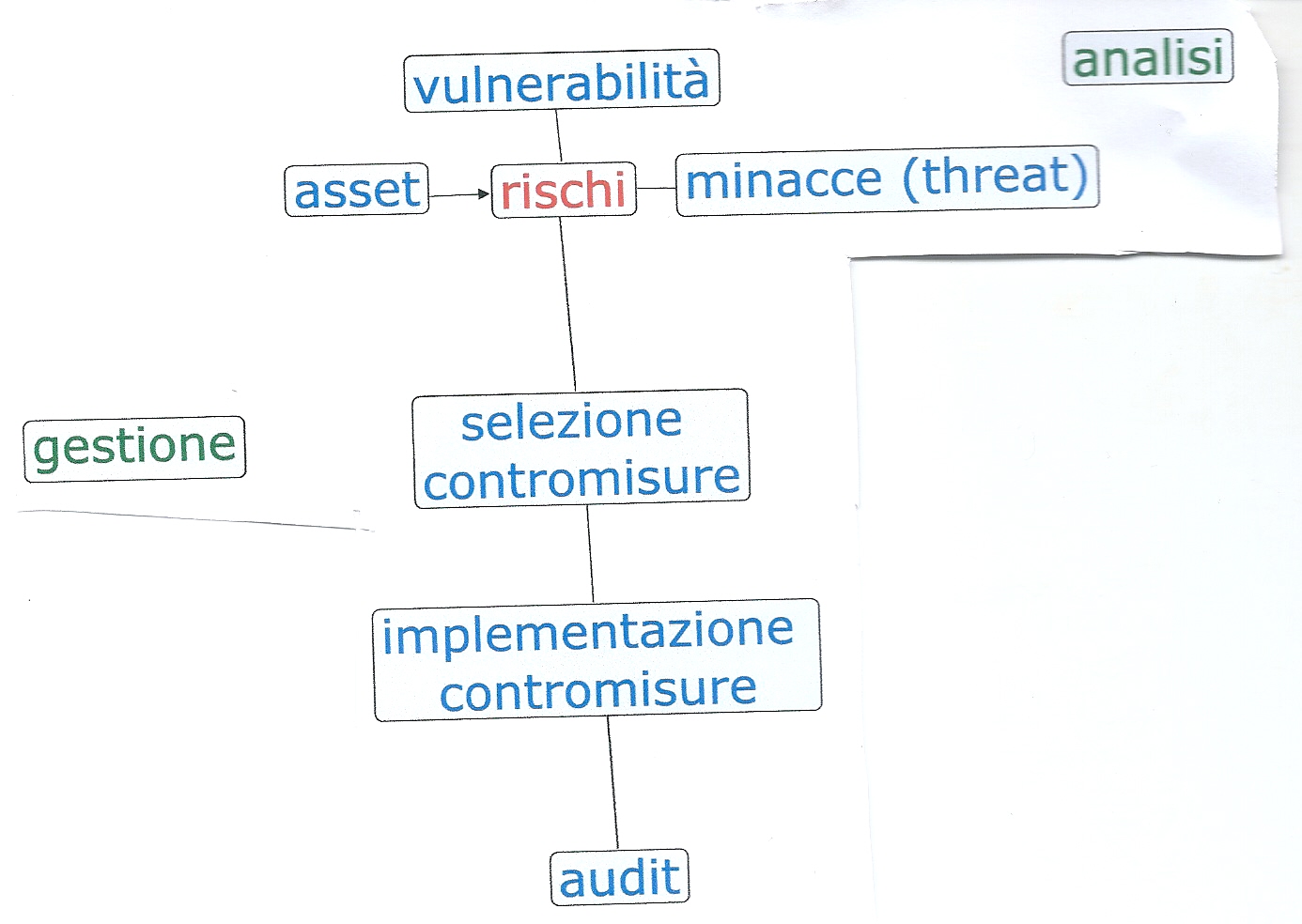 Obiettivo + metodo + vulnerabilità = attaccoAttacco rete informatica--> accesso non autorizzato divise in 2 tipologie:La prima è attacchi dimostrativi--> non pericolosi dimostrazione abilità 							  hackerLa seconda è attacchi criminali--> minacce accesso informazioniMinacce ai servizi ovvero--> impedire servizio utentiAttacchi passivi--> lettura del contenuto di pacchetti sulla lan (difficile da 			   rilevare, ed è possibile solo la prevenzione)Attacchi attiviIntercettazione--> intercettazione pass pere modifica datiSostituzione di un host--> sostituzione host falsificandone l'indirizzo di 					       rete del mittenteProduzione--> inserimento di componenti allo scopo di far danni; Virus--> attacco agli host per replicarsiWorm--> provoca danni perchè consuma risorse senza attaccarsi ad 		       un'altro programma Dos--> tengono occupato l'host per impedire l'accesso alla reteIntrusione--> accesso non autorizzato ad un hostSicurezza nei sistemi informativi distribuitiServe a proteggere le informazioni sugli host e circolanti sulla rete e le risorse e i servizi offerti agli utenti. per sicurezza si intende l'insieme delle misure atte a garantire la disponibilità, l'integrità e la riservatezza dell'informazioni gestitedistinta in:sicurezza nella rete--> a livello di sistema operativo (generale sull'host)sicurezza sugli host--> a livello di applicazione (solo su programmi che 					 necessitano di protezione)riassunto dei 3 pilastri "sicurezza" prevenzione--> protezione sistemi e comunicazionirilevazione-->  controllo degli accessi tramite pass e certificatiinvestigazione--> controllo interno con confronto e collaborazione utentiprevenzione tecniche adottateuso della criptografia--> garantisce la riservatezza delle informazioni e 					    integrità dei dati autenticazione degli utenti--> permette di riconoscere in modo univoco					     l'identità dell'interlocutore autorizzazione--> parte più complessa dei servizi di integrazione e 				  aziendali  firma elettronica--> garanzia di autenticità e non falsificabile connessione tcp sicure mediante ssl--> ssl sta per "secure socket layer" 							 offre sicurezza autenticazione in 							 comunicazione, garantisce 								 integrità dati e comunicazione firewall--> difesa di un perimetro di una retereti private--> acquisto linea uso esclusivo aziendale con costi 				      considerevoli reti private virtuali--> realizzare una VPN creando tunnel sulle 						 infrastrutture di internet con connessione punto-				 punto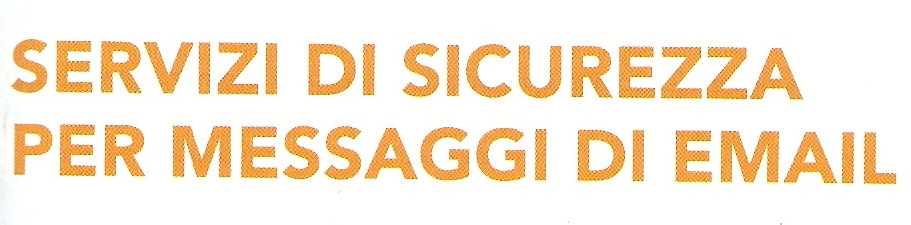 la posta elettronica è il servizio più importante di internet usato da tutto coloro che hanno un account; essendo pubblica è esposta a ogni tipo di attacco informatico.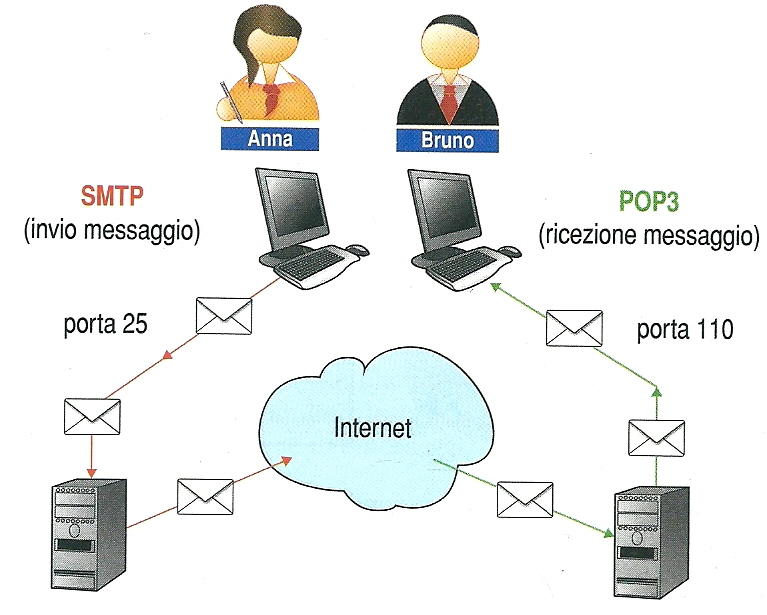 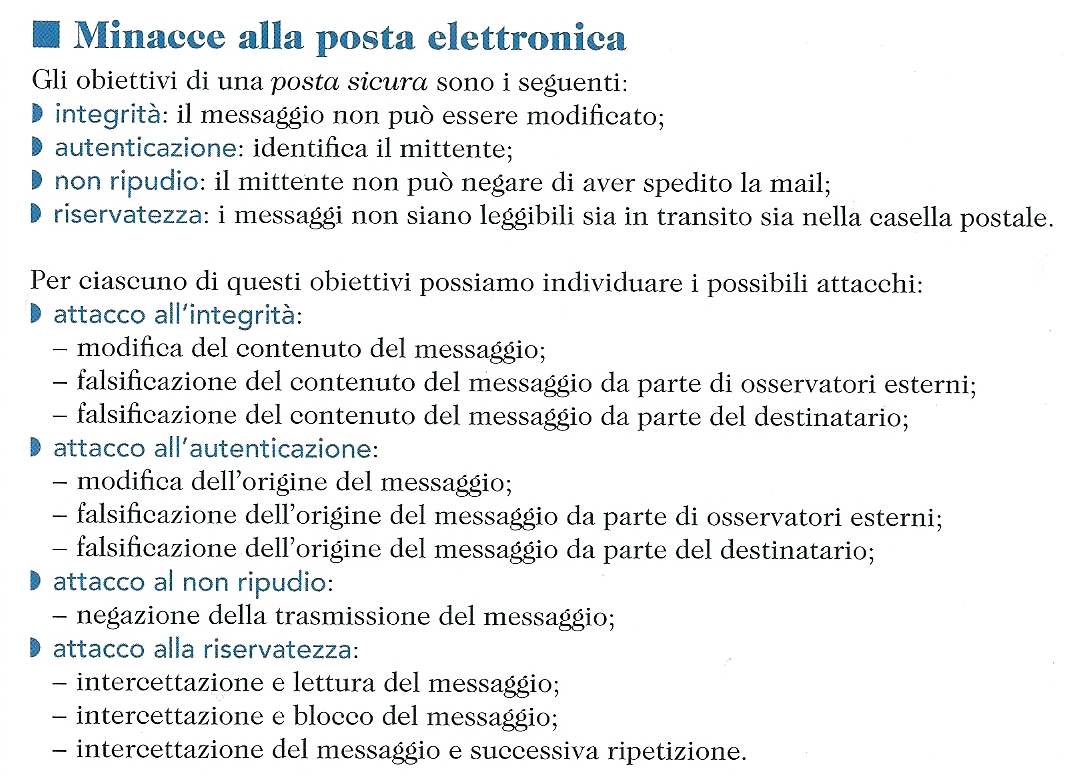 firma digitali--> la procedura per apporre la firma digitale segue lo 			         schema seguente 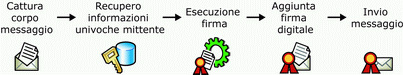 criptografia dei messaggi--> procedura semplice riportata in questo 						  schema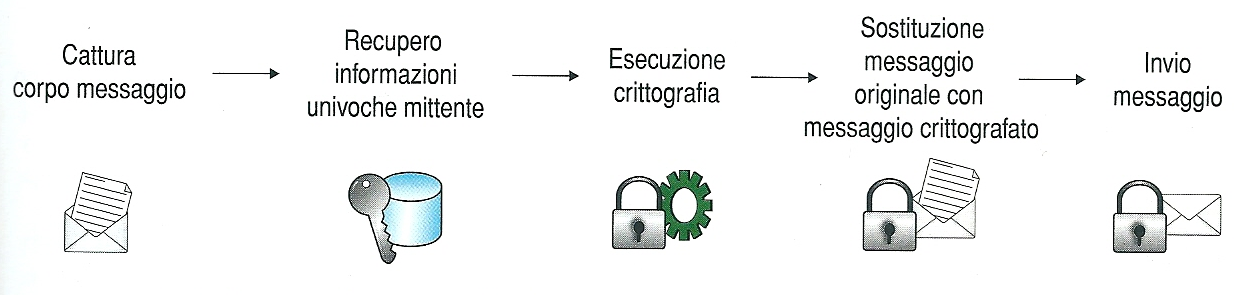 interazione delle firme digitali con la crittografia dei messaggi schema applicazione di firma digitale con cifratura di un messaggi di posta elettronica.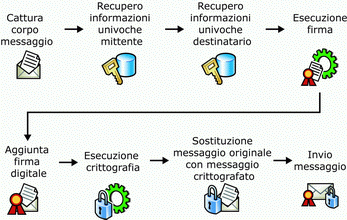 acquisizione del messaggiorecupero informazioni che identificano il mittente in maniera univocarecupero informazioni che identificano il destinatario in maniera univocaapplicazione al messaggio di una firma generata in base alle informazioni univoche del mittenteaggiunta della firma digitale al messaggio crittografia del messaggio in base all'informazione relativa al destinatariosostituzione del messaggio originario con quello crittografato invio del messaggiooperazione di decrittografia e verifica di una firma digitale 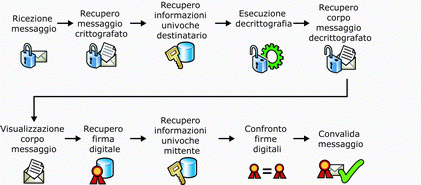 ricezione del messaggio recupero messaggio crittografato recupero informazioni destinatario in maniera univocadecrittografia del messaggio restituzione del messaggio non crittografato recapito del messaggio non crittografato al destinatario recupero firma digitale del messaggio non crittografato recupero informazione mittente confronto della firma digitale inclusa nel messaggio con quella generata al momento della ricezione se le firme corrispondono il messaggio è valido 							ROSSI PATRICK 5I